E2E Scenarios TemplatePrimary Persona:Customer Service/ Sales/ Marketing/ Any CRM ModuleConfiguration SettingsClient: Web Client (Browsers: Chrome, Edge)Problem / Opportunity Statement:There is no out of the box map dashboard, which display all map location in one screen.There is no out-of-the-box feature to integrate with googleMapPain Points:Integration with google map is not available in D365 CRM, also there is no default dashboards for map locations for the given entities(Lead, Account, Contact, ….)User Goals:Navigate throw one screen and discover all his clients or any other custom entity.Business Goals:Save time and get better tool for integration with googlemap 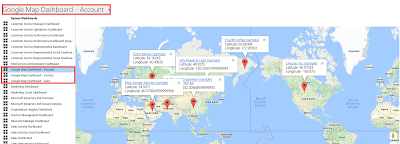 Triggers:Google map is one of the best maps in the world, with less efforts you can select your client location.Narrative Description (e.g., plans, evaluation, actions, objects, context, events):This solution contains:-Google map control html, so you can add this web resource to any entity (select/ retrieve location)Google map dashboard html, here you can select all entities with are integrated with googleMap.Lead/Account/ Contact/ Competitor are pre-configred . Configuration EntityDetailed StepsAdd Configuration Record:- After installation of the solution go to Configration Page:- Click first button which responsibe for create all general map configuration:-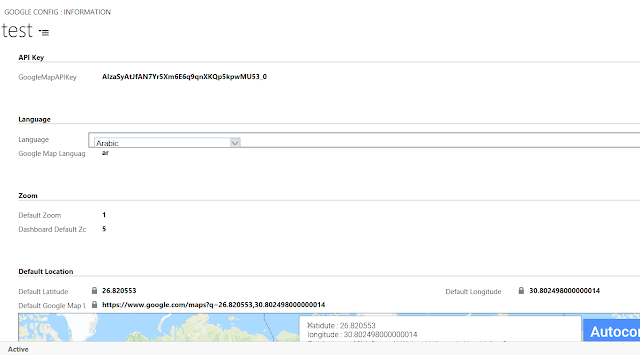 Google Map API Key (you can use this google key (you can use this key AIzaSyAtJfAN7Yr5Xm6E6q9qnXKQp5kpwMU53_0 )Default Language (only control), dashboard language is English always. Default zoom for both (control & dashboard).Default location.Configure Entities Map Config:-In this step you should click the second button Once you click this button new five records will be created in highlighted  grid.DoneTo Configure the map for any default/custom entity:-If the entity is not defined, in the main entity there will be Map ribbon button click on it New entity google config will be opend for you: (All fields are supports autocomplete) Completing the above entity means “You already configure the ribbon button & dashboard for this entity”.To Select the location for any default/custom entity record:-Click on this ribbon button:-New window will open, select the location then click “Save&Close”. To show all the records in one screen (Dashboard):-Navigate to Dashboard (GoogleMapDashboard)Success Metrics:Easy. Accurate integration with google map.For more details:-http://www.itlec.com/2018/04/dynamics-365-google-map.htmlhttp://www.itlec.com/2018/04/itlec-google-map-v-20180416.html